             SECRETRIA MUNICIPAL DE EDUCAÇÃO DE QUILOMBO - SC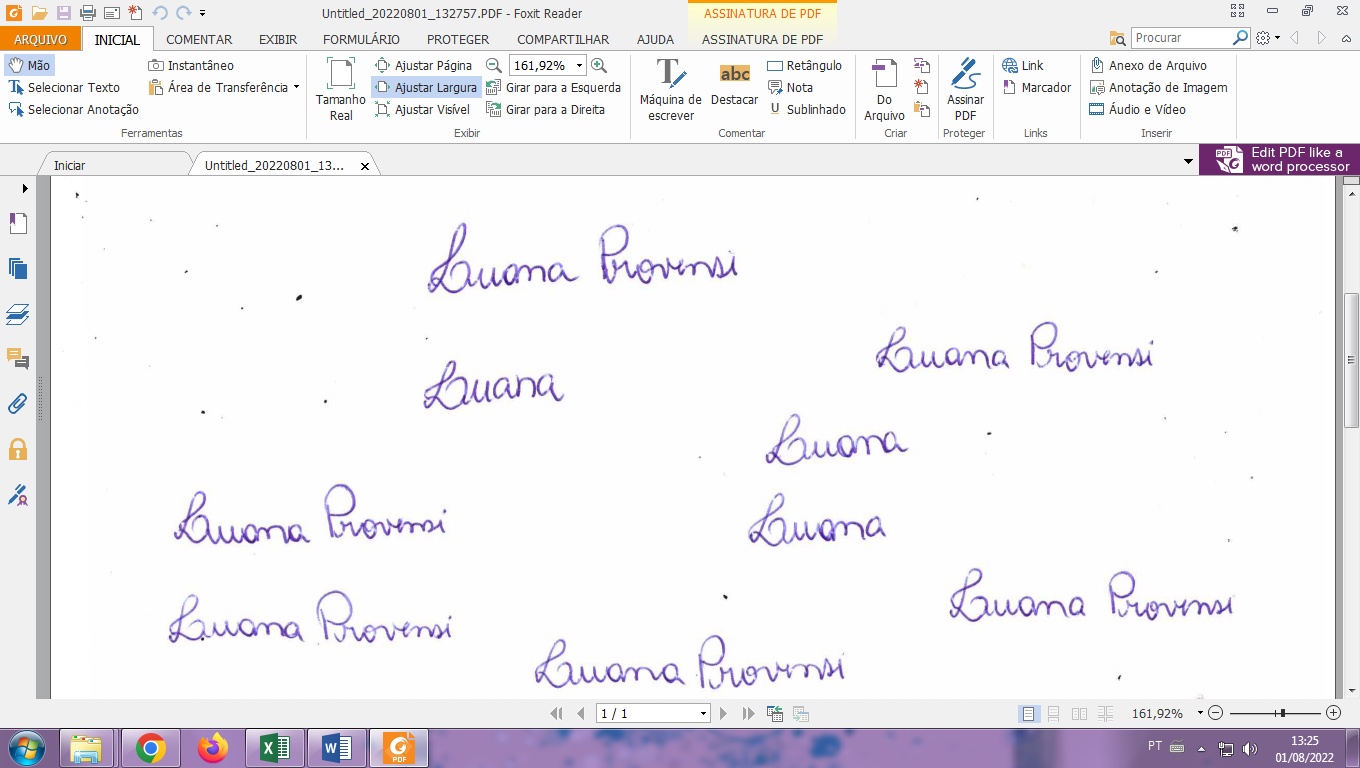        Luana Provensi          CRN10 5218 - Nutricionista RT                                                                                   CARDÁPIO - APAE                                                          Observação: cardápio sujeito a alterações                                                                                   CARDÁPIO - APAE                                                          Observação: cardápio sujeito a alterações                                                                                   CARDÁPIO - APAE                                                          Observação: cardápio sujeito a alterações                                                                                   CARDÁPIO - APAE                                                          Observação: cardápio sujeito a alterações                                                                                   CARDÁPIO - APAE                                                          Observação: cardápio sujeito a alterações                                                                                   CARDÁPIO - APAE                                                          Observação: cardápio sujeito a alterações2ª FEIRA 21/11            3ª FEIRA 22/11            4ª FEIRA 23/11 5ª FEIRA 24/116ª FEIRA 25/11Polenta com carne moída em molhoSalada de alface Pão com frangoMaçã Arroz e Feijão com carne de gado em molho Salada de alfaceBolacha de açúcar mascavoBananaRisoto de frango Salada de repolho            2ª FEIRA 28/11           3ª FEIRA 29/11           4ª FEIRA 30/115ª FEIRA 01/126ª FEIRA 02/12Carreteiro (arroz com carne de gado)Salada de repolho Pão com doceMaçãArroz e Feijão com carne suína e molho Salada de alfaceCucaBananaBolo salgado de frangoSuco de laranja2ª FEIRA 05/12          3ª FEIRA 06/12             4ª FEIRA 07/125ª FEIRA 08/126ª FEIRA 09/12Risoto de frango Salada de repolho Pão com carne moídaMaçãArroz e Feijão com carne moída em molhoSalada de alfaceBolacha de fubáBananaCarreteiro (arroz com carne de gado)Salada de repolho2ª FEIRA 12/12           3ª FEIRA 13/12             4ª FEIRA 14/125ª FEIRA 15/126ª FEIRA 16/12Macarrão com carne de frango em molho Salada de alfacePão com frangoArroz e Feijão com carne de gado em molhoSalada de alfaceLeite   Bolacha de limãoÚltimo dia de aulaDia de frutasMelancia, banana e maçã